7.25 x 3.25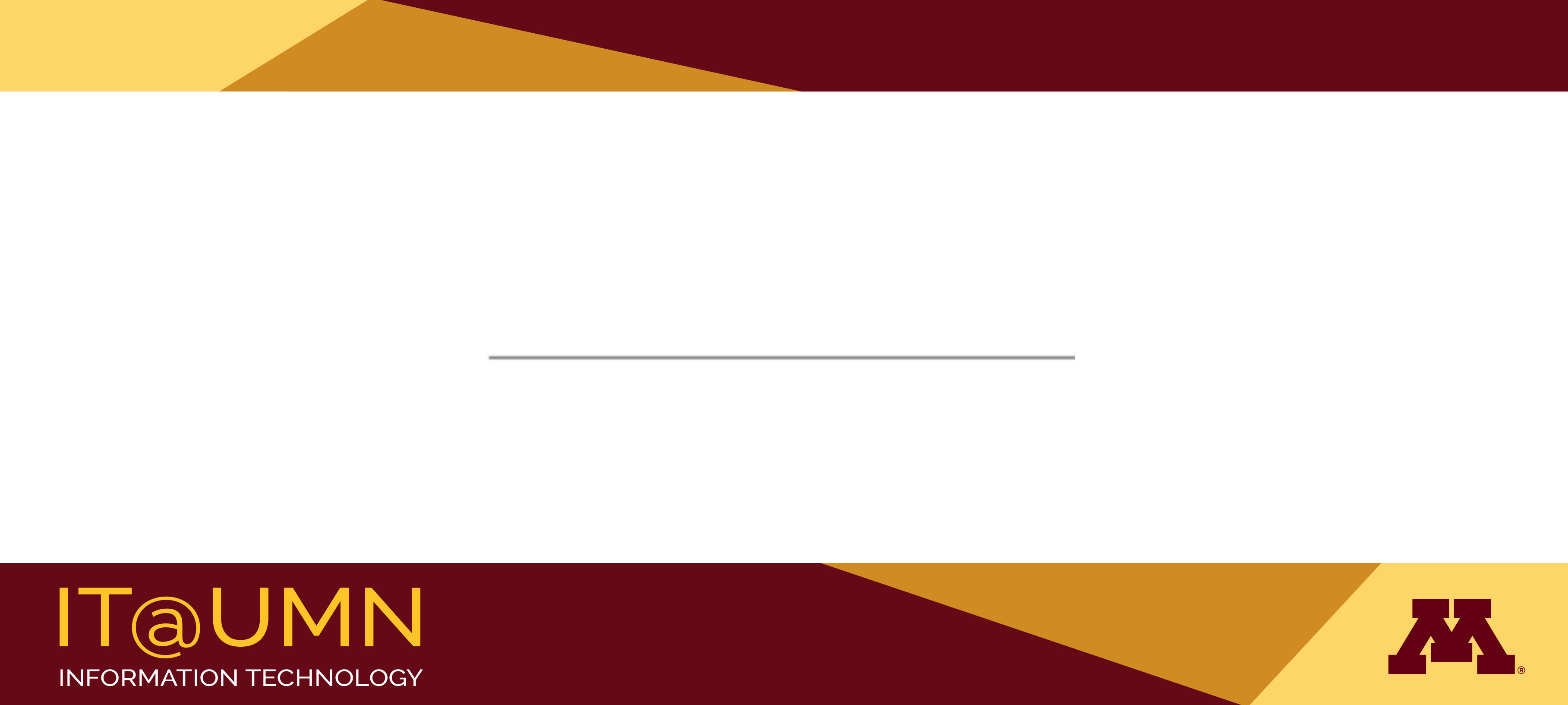 